*Zaznaczyć właściwe pole/ Tick the appropriate box. *Nie dotyczy zatwierdzenia początkowego/Not applicable” if application for initial grant.Nazwa wnioskodawcy / Applicant’s Name1. Zarejestrowana nazwa organizacji wnioskującej/Registered name of applicant**Nazwa wnioskującego zgodnie z wypisu z właściwego rejestru albo ewidencji, określającego status prawny podmiotu/ Registered name” of applicant as specified in Certificate of Incorporation (C of I)2. Nazwa handlowa / Trading name (jeśli różna / if different)Adres wnioskodawcy / Applicant’s Addressa. Adres siedziby/zamieszkania/Postal Addressb. Adres do korespondencji (jeśli różny) / Correspondence address (if different)Adresy miejsc prowadzenia działalności / Locations requiring approvala. Adres głównego miejsca prowadzenia działalności / Principal Place of Business address*Główna miejsce prowadzenia działalności zgodnie Rozporządzeniem WE 1321/2014 artykuł 2(m) /  the Principal Place of Business as per EC Regulation 1321/2014 article 2(m) b. Pozostałe miejsca prowadzenia działalności z uwzględnieniem podwykonawców zgodnie z CAMO.A.125 (d)(3)/145.A.75(b)/ CAO.A.095 (b)(2).

    Other places of business, taking into account subcontractors in accordance with CAMO.A.125 (d)(3)/145.A.75(b)/ CAO.A.095 (b)(2).c. .Miejsce wykonywania obsługi liniowej* / Line Maintence Location(s) (jeśli różne od głównego miejsca  prowadzenia działalności oraz nie dotyczy w przypadku wypełniania formularza EASA Form 2 dla Part-CAO/CAMO/ if different from the Principal Place of Business or N/A in the case of EASA Form 2 used for Part- CAO/CAMO applications/approvals.)* Dotyczy organizacji 145. Nie wymagane w przypadku gdy jest takie same jak główne miejsce prowadzenia działalność. Wpisać przy zatwierdzeniu początkowym lub przy zmianie ilości miejsc wykonywania obsługi liniowej wskazać co uległo zmianie /Only for 145 organization. “Not applicable” if the same as the Principal Place of Business. Enter on initial application or when changing the number of line maintenance locations, indicate what has changedPodwykonawcy organizacji objęci tym zatwierdzeniem/ Subcontracted organisations working under this approval:Opis wnioskowanej zmiany / Description of the requested changePlanowana data rozpoczęcia działaności/ Expected business starting  dateIlość personelu /Staff numbera)  Całkowita ilość pracowników zatrudnionych przez organizację w celu zapewnienia zgodności z Part-145/CAO/CAMO/ The total number of staff employed by the organisation in order to comply with EASA Part-145/CAO/CAMOb)  Całkowita ilość pracowników czasowo zatrudnionych związanych z proponowanym zatwierdzeniem. Proszę również zapoznać się z instrukcją “Deklaracją CAO dotyczącą ilości personelu”./The number of contracted staff associated with the proposed approval. (Please also see the user guide “CAO declaration of the staff number”)c)  W tym punkcie, zatrudniony [employed] oznacza osobę, która jest bezpośrednio zatrudniona przez wnioskującą organizację, natomiast wynajęty [contracted] oznacza osobę zatrudnioną przez inną organizację i wynajętą przez nią do wnioskującej organizacji obsługowe / here the  employed indicates the person which is directly employed by the applying maintenance organisation , whereas contracted means the person is employed by another organisation and contracted by the applying maintenance organizationWNIOSKOWANY ZAKRES ZATWIERDZENIA/ ZMIANA ZAKRESU ZATWIERDZENIA8.1. Zakres zatwierdzeniaWG PART-145 / SCOPE OF REQUESTED PART-145 APPROVALUwaga: w przypadku wniosku o zmianę zakresu, należy wypełnić tylko części tej tabeli, która dotyczy zmiany . Note: if application for change of the scope of work, complete only the parts of this table affected by the change.ZAKRES ZATWIERDZENIA WG PART-CAO / SCOPE OF REQUESTED PART-CAO APPROVALUwaga: w przypadku wniosku o zmianę zakresu, należy wypełnić tylko części tej tabeli, która dotyczy zmiany . Note: if application for change of the scope of work, complete only the parts of this table affected by the change.8.3. ZAKRES ZATWIERDZENIA WG PART-CAMO / SCOPE OF REQUESTED PART-CAMO APPROVALUwaga: w przypadku wniosku o zmianę zakresu, należy wypełnić tylko części tej tabeli, która dotyczy zmiany . Note: if application for change of the scope of work, complete only the parts of this table affected by the change.Wypis z rejestru albo ewidencji / Extract from the register or records Rozporządzenie (UE) nr 1321/2014 stanowi, że zgoda może być udzielona do organizacji, które mogą być zarówno osobą fizyczną, osobą prawną lub częścią podmiotu prawnego. Należy załączyć do wniosku potwierdzenie statusu prawnego organizacji w postaci wypisu z właściwego rejestru albo ewidencji  / Regulation (EC) No. 1321/2014 specifies that an approval may be granted to an organisation which may be either a natural person, a legal entity or part of a legal entity.  Please include with this application the confirmation of the legal status of your organisation and enclose a copy of your Extract from the register or records .Inne zatwierdzenia posiadane przez wnioskującego / Other approval(s) held by the applicantDane kontaktowe proponowanego (*)Kierownika Odpowiedzialnego / Proposed (*) Accountable Manager Contact DetailsPodpis (proponowanego*) Kierownika Odpowiedzialnego / Signature of the (proposed*) Accountable Manager*słowo “proponowany” dotyczy tylko przypadków nowych organizacji lub zmiany Kierownika Odpowiedzialnego/ ‘Proposed’ is applicable only to new organisation or change of  Accountable ManagerDane kontaktowe Kierownika ds. Bezpieczeństwa */Safety Manager Contact DetailsDane kontaktowe Kierownika ds. Zapewnienia Zgodności */Compliance Monitoring Manager Contact DetailsDane kontaktowe Kierownika Jakości */Quality Manager Contact Details*Tylko dla CAO posiadających system jakości /Only for CAO with a quality system. Dane Pełnomocnika lub osoby do kontaktu / Information of the proxy or contact person **jeżeli wnioskodawca działa przez pełnomocnika) / if the applicant acts by proxy	       Adres / AddressWykaz dokumentów załączonych do wniosku:List of documents attached to the application	Charakterystyka organizacji MOE / CA(M)E  Exposition MOE / CA(M)E 	Wypis z krajowego rejestru sądowego albo z ewidencji działalności gospodarczejExtract from National Court Register or from business register 	Pełnomocnictwo Kierownika odpowiedzialnego do dysponowania środkami finansowymi na działalność organizacjiPower of attorney of the Accountable Manager 	Potwierdzenie wniesienia opłaty lotniczej                 Confirmation of  aviation  fee payment	              Program obsługi technicznej statków powietrznych (dla SP wg Part-M)*Aircraft Maintenance Programme (for a/c according to Part-M)* 	Umowy z podwykonawcami**** Contracts with subcontractors  	Pełnomocnictwo Power of attorney 	Potwierdzenie uiszczenia opłaty od pełnomocnictwa 	Confirmation of payment of stamp duty on the power of attorney	Wyniki wstępnego audytu zgodnego z 145.A.15 lit. b lub CAMO.A.115 lit. b **.	Results of the organization's pre-audit according 145.A.15 lit. b lub CAMO.A.115 lit. b **	Wyniki oceny ryzyka przeprowadzonej przez organizację (dot. przypadku zmiany w organizacji)***  	Results of the risk assessment performed by the organization (for the case of change in the organization)*** 	Inne (proszę wymienić jakie) ....................................................................................................................................  Other (please specify)* dotyczy CAO i CAMO;** dotyczy początkowego zatwierdzenia CAMO oraz organizacji 145;***dotyczy CAMO oraz organizacji 145****wymagane zawsze, jeśli są podwykonawcyOsobami uprawnionymi do złożenia wniosku pozsotają osoby uprawnione do reprezentowania wnioskodawcy według przepisów ogólnych jak również prawidłowo ustanowieni pełnomocnicy. (Proponowny) Kierownik Odpowiedzialny, jeżeli nie jest równocześnie uprawnionym na zasadach ogólnych do reprezentowania wnioskodawcy, może działać w imieniu wnioskodawcy (jako osoba składająca wniosek) jako jego pełnomocnik. W takim przypadku powinien do wniosku dołączyć stosowne pełnomocnictwo wraz z jego opłatą. The persons entitled to submit the application will be granted to persons authorized to represent the applicant in accordance with general provisions as well as properly appointed proxies. (Proposed) The Responsible Manager, if he is not also authorized on general terms to represent the applicant, may act on behalf of the applicant (as the person submitting the application) as his representative. In this case, he should attach the appropriate power of attorney along with his fee to the application.Klauzula informacyjnaW związku z realizacją obowiązku informacyjnego, o którym mowa w art. 13 w związku z art. 5 ust. 1 pkt a oraz art. 5 ust. 2 Rozporządzenia Parlamentu Europejskiego i Rady (UE) 2016/679 z dnia 27 kwietnia 2016 r. w sprawie ochrony osób fizycznych w związku z przetwarzaniem danych osobowych i w sprawie swobodnego przepływu takich danych oraz uchylenia dyrektywy 95/46/WE (ogólne rozporządzenie o ochronie danych), informuję że:Administratorem Pani/Pana danych osobowych jest Prezes Urzędu Lotnictwa Cywilnego z siedzibą w Warszawie (02-247)  przy ul. Marcina Flisa 2, tel. +48225207200, adres e-mail: kancelaria@ulc.gov.pl;Prezes Urzędu Lotnictwa Cywilnego wyznaczył Inspektora Ochrony Danych, z którym Pani/Pan może się skontaktować w każdej sprawie dotyczącej przetwarzania Pani/Pana danych poprzez wysłanie wiadomości na adres e-mail: daneosobowe@ulc.gov.pl lub listownie na podany powyżej adres z dopiskiem „Inspektor Ochrony Danych”;Urząd Lotnictwa Cywilnego przetwarza Pani/Pana dane w celu rozpatrzenia wniosku przez Prezesa Urzędu Lotnictwa Cywilnego;Podstawą prawną przetwarzania Pani/Pana danych osobowych jest art. 6 ust. 1 lit. c Rozporządzenia Parlamentu Europejskiego i Rady (UE) 2016/679 z dnia 27.04.2016 r. w sprawie ochrony osób fizycznych w związku z przetwarzaniem danych osobowych i w sprawie swobodnego przepływu takich danych oraz uchylenia dyrektywy 95/46/WE (ogólne rozporządzenie o ochronie danych) w związku z art. 21 ust. 1 ustawy z dnia 03.07.2002 r. – Prawo lotnicze;Odbiorcami Pani/Pana danych osobowych mogą być:Sądy administracyjne,Naczelny Sąd Administracyjny,Minister właściwy ds. transportu,podmioty dokonujące przetwarzania w imieniu Prezesa Urzędu Lotnictwa Cywilnego na podstawie umów powierzenia przetwarzania danych,inne podmioty uprawnione na podstawie przepisów szczegółowych;Prezes Urzędu Lotnictwa Cywilnego nie zamierza przekazywać Pani/Pana danych osobowych do państw trzecich oraz organizacji międzynarodowych;Pani/Pana dane osobowe będą przechowywane przez okres 2 lat od zakończenia postępowania, a następnie – w przypadkach, w których wymagają tego przepisy ustawy z dnia 14 lipca 1983 r. o narodowym zasobie archiwalnym i archiwach (Dz.U. z 2020 r. poz. 164), przez czas określony w tych przepisach;W związku z przetwarzaniem danych osobowych, przysługuje Pani/Panu prawo do żądania od administratora:dostępu do Pani/Pana danych osobowych,sprostowania Pani/Pana danych osobowych,usunięcia Pani/Pana danych osobowych,Przysługuje Pani/Panu prawo do wniesienia skargi do organu nadzorczego,  którym jest Prezes Urzędu Ochrony Danych Osobowych z siedzibą w Warszawie (00-193) przy ul. Stawki 2;Podanie danych osobowych jest obowiązkiem ustawowym. Ich nie podanie może skutkować brakiem możliwości przeprowadzenia postępowania lub wydłużeniem czasu jego trwania;Przekazane przeze Panią/Pana dane osobowe nie będą służyć do przetwarzania polegającego na zautomatyzowanym podejmowaniu decyzji, w tym profilowaniu.Urząd Lotnictwa CywilnegoPrezes Urzędu Lotnictwa CywilnegoPrezes Urzędu Lotnictwa CywilnegoUrząd Lotnictwa CywilnegoPotwierdzenie wpływu ULC (POK):Nr kancelaryjny:Rodzaj wnioskuType of application* Part-145 Part-CAMO Part-CAO zatwierdzenie początkowe        Initial application personel ds. przeglądu zdatności Airworthiness review staffRodzaj wnioskuType of application* Part-145 Part-CAMO Part-CAO zmiana  Change  Zawiadomienie o rezygnacjiNotification of surrenderZmiana zgodna z Change according with* 145.A.85(a) pkt.1 CAMO.A.130(a) pkt. 1 CAO.A.105(a) pkt.1Zmiana zgodna z Change according with* 145.A.85(a) pkt.2 145.A.85(a) pkt.3 145.A.85(a) pkt.4 145.A.85(a) pkt.5 145.A.85(b) CAMO.A.130(a) pkt. 2 CAMO.A.130(a) pkt. 3 CAMO.A.130(a) pkt. 4 CAMO.A.130(b) CAO.A.105(a) pkt.2 CAO.A.105(a) pkt.3 CAO.A.105(a) pkt.4 CAO.A.105(a) pkt.5Odniesienie do CertyfikatuReference to approval *PL.UlicaStreetNr domuBuilding NoNr lokaluApartment No. oMiejscowośćPlaceKod pocztowyZIP codePocztaPost officeKrajCountryUlicaStreetNr domuBuilding NoNr lokaluApartment No.MiejscowośćPlaceKod pocztowyZIP codePocztaPost officeKrajCountryUlicaStreetNr domuBuilding NoNr lokaluApartment No.MiejscowośćPlaceKod pocztowyZIP codePocztaPost officeKrajCountryGłówne miejsce prowadzenia działalności Principal Place of BusinessPozostałe miejsce(a) obsługi Other Maintenance site(s)Pracownicy                EmployeesPersonel czasowo zatrudnionyContracted personnelKLASA CLASSKATEGORIARATINGOGRANICZENIELIMITATIONOGRANICZENIELIMITATIONBAZOWABASELINIOWALINEUprawnienie zgodnie z 145.A.75(f)Authorization in accordance with 145.A.75(f)Statki powietrzneAircraftA1Samoloty omasie powyżej 5700 kgAeroplanes above 5700 KgNależy podać typ statku powietrznego do dodania i / lub usunięcia. Patrz Załącznik I do AMC do części 66 z późniejszymi zmianamiSpecify the expected aircraft type to be added and / or deleted. Refer to Appendix I to AMC to Part-66 as amended Należy podać typ statku powietrznego do dodania i / lub usunięcia. Patrz Załącznik I do AMC do części 66 z późniejszymi zmianamiSpecify the expected aircraft type to be added and / or deleted. Refer to Appendix I to AMC to Part-66 as amended N/DStatki powietrzneAircraftA2Samoloty o masie 5700 kg lub mniejszej Aeroplanes 5700 Kg and belowNależy podać typ statku powietrznego do dodania i / lub usunięcia. Patrz Załącznik I do AMC do części 66 z późniejszymi zmianamiSpecify the expected aircraft type to be added and / or deleted. Refer to Appendix I to AMC to Part-66 as amendedNależy podać typ statku powietrznego do dodania i / lub usunięcia. Patrz Załącznik I do AMC do części 66 z późniejszymi zmianamiSpecify the expected aircraft type to be added and / or deleted. Refer to Appendix I to AMC to Part-66 as amendedStatki powietrzneAircraftA3ŚmigłowceHelicoptersNależy podać typ statku powietrznego do dodania i / lub usunięcia. Patrz Załącznik I do AMC do części 66 z późniejszymi zmianamiSpecify the expected aircraft type to be added and / or deleted. Refer to Appendix I to AMC to Part-66 as amendedNależy podać typ statku powietrznego do dodania i / lub usunięcia. Patrz Załącznik I do AMC do części 66 z późniejszymi zmianamiSpecify the expected aircraft type to be added and / or deleted. Refer to Appendix I to AMC to Part-66 as amendedN/DStatki powietrzneAircraftA4Statki powietrzne inne niż kat. A1, A2, A3Aircraft other than A1, A2 or A3Należy podać statek powietrzny lub grupęSpecify aircraft type or groupNależy podać statek powietrzny lub grupęSpecify aircraft type or groupSilnikiEnginesB1 TurbinoweTurbineNależy podać typ (y) silnika do dodawane i / lub usunięcia zgodnie z określeniem w TCDS silnika.Specify the expected engine type(s) to be added and / or deleted as defined in the engine TCDS.Należy podać typ (y) silnika do dodawane i / lub usunięcia zgodnie z określeniem w TCDS silnika.Specify the expected engine type(s) to be added and / or deleted as defined in the engine TCDS.Należy podać typ (y) silnika do dodawane i / lub usunięcia zgodnie z określeniem w TCDS silnika.Specify the expected engine type(s) to be added and / or deleted as defined in the engine TCDS.Należy podać typ (y) silnika do dodawane i / lub usunięcia zgodnie z określeniem w TCDS silnika.Specify the expected engine type(s) to be added and / or deleted as defined in the engine TCDS.SilnikiEnginesB2 TłokowePistonNależy podać producenta silnika lub grupy lub typ) do dodania i / lub usunięcia zgodnie z oznaczeniem przez producentaSpecify engine manufacturer or group or type ) to be added and / or deleted as defined by the OEMNależy podać producenta silnika lub grupy lub typ) do dodania i / lub usunięcia zgodnie z oznaczeniem przez producentaSpecify engine manufacturer or group or type ) to be added and / or deleted as defined by the OEMNależy podać producenta silnika lub grupy lub typ) do dodania i / lub usunięcia zgodnie z oznaczeniem przez producentaSpecify engine manufacturer or group or type ) to be added and / or deleted as defined by the OEMNależy podać producenta silnika lub grupy lub typ) do dodania i / lub usunięcia zgodnie z oznaczeniem przez producentaSpecify engine manufacturer or group or type ) to be added and / or deleted as defined by the OEMSilnikiEnginesB3 Pomocnicze zespoły napędowe ( APU)APUNależy podać typ (y) APU do dodania i / lub usunięte zgodnie z oznaczeniem przez producenta Specify the expected APU type(s) to be added and / or deleted as defined by the OEMNależy podać typ (y) APU do dodania i / lub usunięte zgodnie z oznaczeniem przez producenta Specify the expected APU type(s) to be added and / or deleted as defined by the OEMNależy podać typ (y) APU do dodania i / lub usunięte zgodnie z oznaczeniem przez producenta Specify the expected APU type(s) to be added and / or deleted as defined by the OEMNależy podać typ (y) APU do dodania i / lub usunięte zgodnie z oznaczeniem przez producenta Specify the expected APU type(s) to be added and / or deleted as defined by the OEMPodzespoły inne niż kompletne silniki lub pomocnicze zespoły napędowe ( APU )Components other than complete engines or APUsC1	Układ klimatyzacji i nadciśnienia Air Cond & PressNależy określić typ lub producenta statku powietrznego lub producenta podzespołów lub określony podzespół i / lub zadanie (-a) obsługi technicznej i / lub odniesienie do wykazu uprawnień w charakterystyceState aircraft type or aircraft manufacturer or component manufacturer or the particular component and/or the maintenance task(s) and/or cross refer to a capability list in the exposition].Należy określić typ lub producenta statku powietrznego lub producenta podzespołów lub określony podzespół i / lub zadanie (-a) obsługi technicznej i / lub odniesienie do wykazu uprawnień w charakterystyceState aircraft type or aircraft manufacturer or component manufacturer or the particular component and/or the maintenance task(s) and/or cross refer to a capability list in the exposition].Należy określić typ lub producenta statku powietrznego lub producenta podzespołów lub określony podzespół i / lub zadanie (-a) obsługi technicznej i / lub odniesienie do wykazu uprawnień w charakterystyceState aircraft type or aircraft manufacturer or component manufacturer or the particular component and/or the maintenance task(s) and/or cross refer to a capability list in the exposition].Należy określić typ lub producenta statku powietrznego lub producenta podzespołów lub określony podzespół i / lub zadanie (-a) obsługi technicznej i / lub odniesienie do wykazu uprawnień w charakterystyceState aircraft type or aircraft manufacturer or component manufacturer or the particular component and/or the maintenance task(s) and/or cross refer to a capability list in the exposition].Podzespoły inne niż kompletne silniki lub pomocnicze zespoły napędowe ( APU )Components other than complete engines or APUsC2 	Pilot automatyczny Auto FlightNależy określić typ lub producenta statku powietrznego lub producenta podzespołów lub określony podzespół i / lub zadanie (-a) obsługi technicznej i / lub odniesienie do wykazu uprawnień w charakterystyceState aircraft type or aircraft manufacturer or component manufacturer or the particular component and/or the maintenance task(s) and/or cross refer to a capability list in the exposition].Należy określić typ lub producenta statku powietrznego lub producenta podzespołów lub określony podzespół i / lub zadanie (-a) obsługi technicznej i / lub odniesienie do wykazu uprawnień w charakterystyceState aircraft type or aircraft manufacturer or component manufacturer or the particular component and/or the maintenance task(s) and/or cross refer to a capability list in the exposition].Należy określić typ lub producenta statku powietrznego lub producenta podzespołów lub określony podzespół i / lub zadanie (-a) obsługi technicznej i / lub odniesienie do wykazu uprawnień w charakterystyceState aircraft type or aircraft manufacturer or component manufacturer or the particular component and/or the maintenance task(s) and/or cross refer to a capability list in the exposition].Należy określić typ lub producenta statku powietrznego lub producenta podzespołów lub określony podzespół i / lub zadanie (-a) obsługi technicznej i / lub odniesienie do wykazu uprawnień w charakterystyceState aircraft type or aircraft manufacturer or component manufacturer or the particular component and/or the maintenance task(s) and/or cross refer to a capability list in the exposition].Podzespoły inne niż kompletne silniki lub pomocnicze zespoły napędowe ( APU )Components other than complete engines or APUsC3 	Łączność i nawigacja Comms and NavNależy określić typ lub producenta statku powietrznego lub producenta podzespołów lub określony podzespół i / lub zadanie (-a) obsługi technicznej i / lub odniesienie do wykazu uprawnień w charakterystyceState aircraft type or aircraft manufacturer or component manufacturer or the particular component and/or the maintenance task(s) and/or cross refer to a capability list in the exposition].Należy określić typ lub producenta statku powietrznego lub producenta podzespołów lub określony podzespół i / lub zadanie (-a) obsługi technicznej i / lub odniesienie do wykazu uprawnień w charakterystyceState aircraft type or aircraft manufacturer or component manufacturer or the particular component and/or the maintenance task(s) and/or cross refer to a capability list in the exposition].Należy określić typ lub producenta statku powietrznego lub producenta podzespołów lub określony podzespół i / lub zadanie (-a) obsługi technicznej i / lub odniesienie do wykazu uprawnień w charakterystyceState aircraft type or aircraft manufacturer or component manufacturer or the particular component and/or the maintenance task(s) and/or cross refer to a capability list in the exposition].Należy określić typ lub producenta statku powietrznego lub producenta podzespołów lub określony podzespół i / lub zadanie (-a) obsługi technicznej i / lub odniesienie do wykazu uprawnień w charakterystyceState aircraft type or aircraft manufacturer or component manufacturer or the particular component and/or the maintenance task(s) and/or cross refer to a capability list in the exposition].Podzespoły inne niż kompletne silniki lub pomocnicze zespoły napędowe ( APU )Components other than complete engines or APUsC4 	Drzwi i  luki Doors – HatchesNależy określić typ lub producenta statku powietrznego lub producenta podzespołów lub określony podzespół i / lub zadanie (-a) obsługi technicznej i / lub odniesienie do wykazu uprawnień w charakterystyceState aircraft type or aircraft manufacturer or component manufacturer or the particular component and/or the maintenance task(s) and/or cross refer to a capability list in the exposition].Należy określić typ lub producenta statku powietrznego lub producenta podzespołów lub określony podzespół i / lub zadanie (-a) obsługi technicznej i / lub odniesienie do wykazu uprawnień w charakterystyceState aircraft type or aircraft manufacturer or component manufacturer or the particular component and/or the maintenance task(s) and/or cross refer to a capability list in the exposition].Należy określić typ lub producenta statku powietrznego lub producenta podzespołów lub określony podzespół i / lub zadanie (-a) obsługi technicznej i / lub odniesienie do wykazu uprawnień w charakterystyceState aircraft type or aircraft manufacturer or component manufacturer or the particular component and/or the maintenance task(s) and/or cross refer to a capability list in the exposition].Należy określić typ lub producenta statku powietrznego lub producenta podzespołów lub określony podzespół i / lub zadanie (-a) obsługi technicznej i / lub odniesienie do wykazu uprawnień w charakterystyceState aircraft type or aircraft manufacturer or component manufacturer or the particular component and/or the maintenance task(s) and/or cross refer to a capability list in the exposition].Podzespoły inne niż kompletne silniki lub pomocnicze zespoły napędowe ( APU )Components other than complete engines or APUsC5 	Zasilanie elektryczne Electrical Power & LightsNależy określić typ lub producenta statku powietrznego lub producenta podzespołów lub określony podzespół i / lub zadanie (-a) obsługi technicznej i / lub odniesienie do wykazu uprawnień w charakterystyceState aircraft type or aircraft manufacturer or component manufacturer or the particular component and/or the maintenance task(s) and/or cross refer to a capability list in the exposition].Należy określić typ lub producenta statku powietrznego lub producenta podzespołów lub określony podzespół i / lub zadanie (-a) obsługi technicznej i / lub odniesienie do wykazu uprawnień w charakterystyceState aircraft type or aircraft manufacturer or component manufacturer or the particular component and/or the maintenance task(s) and/or cross refer to a capability list in the exposition].Należy określić typ lub producenta statku powietrznego lub producenta podzespołów lub określony podzespół i / lub zadanie (-a) obsługi technicznej i / lub odniesienie do wykazu uprawnień w charakterystyceState aircraft type or aircraft manufacturer or component manufacturer or the particular component and/or the maintenance task(s) and/or cross refer to a capability list in the exposition].Należy określić typ lub producenta statku powietrznego lub producenta podzespołów lub określony podzespół i / lub zadanie (-a) obsługi technicznej i / lub odniesienie do wykazu uprawnień w charakterystyceState aircraft type or aircraft manufacturer or component manufacturer or the particular component and/or the maintenance task(s) and/or cross refer to a capability list in the exposition].Podzespoły inne niż kompletne silniki lub pomocnicze zespoły napędowe ( APU )Components other than complete engines or APUsC6 	Wyposażenie EquipmentNależy określić typ lub producenta statku powietrznego lub producenta podzespołów lub określony podzespół i / lub zadanie (-a) obsługi technicznej i / lub odniesienie do wykazu uprawnień w charakterystyceState aircraft type or aircraft manufacturer or component manufacturer or the particular component and/or the maintenance task(s) and/or cross refer to a capability list in the exposition].Należy określić typ lub producenta statku powietrznego lub producenta podzespołów lub określony podzespół i / lub zadanie (-a) obsługi technicznej i / lub odniesienie do wykazu uprawnień w charakterystyceState aircraft type or aircraft manufacturer or component manufacturer or the particular component and/or the maintenance task(s) and/or cross refer to a capability list in the exposition].Należy określić typ lub producenta statku powietrznego lub producenta podzespołów lub określony podzespół i / lub zadanie (-a) obsługi technicznej i / lub odniesienie do wykazu uprawnień w charakterystyceState aircraft type or aircraft manufacturer or component manufacturer or the particular component and/or the maintenance task(s) and/or cross refer to a capability list in the exposition].Należy określić typ lub producenta statku powietrznego lub producenta podzespołów lub określony podzespół i / lub zadanie (-a) obsługi technicznej i / lub odniesienie do wykazu uprawnień w charakterystyceState aircraft type or aircraft manufacturer or component manufacturer or the particular component and/or the maintenance task(s) and/or cross refer to a capability list in the exposition].Podzespoły inne niż kompletne silniki lub pomocnicze zespoły napędowe ( APU )Components other than complete engines or APUsC7 	Silnik – APU Engine – APUNależy określić typ lub producenta statku powietrznego lub producenta podzespołów lub określony podzespół i / lub zadanie (-a) obsługi technicznej i / lub odniesienie do wykazu uprawnień w charakterystyceState aircraft type or aircraft manufacturer or component manufacturer or the particular component and/or the maintenance task(s) and/or cross refer to a capability list in the exposition].Należy określić typ lub producenta statku powietrznego lub producenta podzespołów lub określony podzespół i / lub zadanie (-a) obsługi technicznej i / lub odniesienie do wykazu uprawnień w charakterystyceState aircraft type or aircraft manufacturer or component manufacturer or the particular component and/or the maintenance task(s) and/or cross refer to a capability list in the exposition].Należy określić typ lub producenta statku powietrznego lub producenta podzespołów lub określony podzespół i / lub zadanie (-a) obsługi technicznej i / lub odniesienie do wykazu uprawnień w charakterystyceState aircraft type or aircraft manufacturer or component manufacturer or the particular component and/or the maintenance task(s) and/or cross refer to a capability list in the exposition].Należy określić typ lub producenta statku powietrznego lub producenta podzespołów lub określony podzespół i / lub zadanie (-a) obsługi technicznej i / lub odniesienie do wykazu uprawnień w charakterystyceState aircraft type or aircraft manufacturer or component manufacturer or the particular component and/or the maintenance task(s) and/or cross refer to a capability list in the exposition].Podzespoły inne niż kompletne silniki lub pomocnicze zespoły napędowe ( APU )Components other than complete engines or APUsC8 	Układ sterowaniaFlight ControlsNależy określić typ lub producenta statku powietrznego lub producenta podzespołów lub określony podzespół i / lub zadanie (-a) obsługi technicznej i / lub odniesienie do wykazu uprawnień w charakterystyceState aircraft type or aircraft manufacturer or component manufacturer or the particular component and/or the maintenance task(s) and/or cross refer to a capability list in the exposition].Należy określić typ lub producenta statku powietrznego lub producenta podzespołów lub określony podzespół i / lub zadanie (-a) obsługi technicznej i / lub odniesienie do wykazu uprawnień w charakterystyceState aircraft type or aircraft manufacturer or component manufacturer or the particular component and/or the maintenance task(s) and/or cross refer to a capability list in the exposition].Należy określić typ lub producenta statku powietrznego lub producenta podzespołów lub określony podzespół i / lub zadanie (-a) obsługi technicznej i / lub odniesienie do wykazu uprawnień w charakterystyceState aircraft type or aircraft manufacturer or component manufacturer or the particular component and/or the maintenance task(s) and/or cross refer to a capability list in the exposition].Należy określić typ lub producenta statku powietrznego lub producenta podzespołów lub określony podzespół i / lub zadanie (-a) obsługi technicznej i / lub odniesienie do wykazu uprawnień w charakterystyceState aircraft type or aircraft manufacturer or component manufacturer or the particular component and/or the maintenance task(s) and/or cross refer to a capability list in the exposition].Podzespoły inne niż kompletne silniki lub pomocnicze zespoły napędowe ( APU )Components other than complete engines or APUsC9 	Płatowcowy układ paliwowyFuelNależy określić typ lub producenta statku powietrznego lub producenta podzespołów lub określony podzespół i / lub zadanie (-a) obsługi technicznej i / lub odniesienie do wykazu uprawnień w charakterystyceState aircraft type or aircraft manufacturer or component manufacturer or the particular component and/or the maintenance task(s) and/or cross refer to a capability list in the exposition].Należy określić typ lub producenta statku powietrznego lub producenta podzespołów lub określony podzespół i / lub zadanie (-a) obsługi technicznej i / lub odniesienie do wykazu uprawnień w charakterystyceState aircraft type or aircraft manufacturer or component manufacturer or the particular component and/or the maintenance task(s) and/or cross refer to a capability list in the exposition].Należy określić typ lub producenta statku powietrznego lub producenta podzespołów lub określony podzespół i / lub zadanie (-a) obsługi technicznej i / lub odniesienie do wykazu uprawnień w charakterystyceState aircraft type or aircraft manufacturer or component manufacturer or the particular component and/or the maintenance task(s) and/or cross refer to a capability list in the exposition].Należy określić typ lub producenta statku powietrznego lub producenta podzespołów lub określony podzespół i / lub zadanie (-a) obsługi technicznej i / lub odniesienie do wykazu uprawnień w charakterystyceState aircraft type or aircraft manufacturer or component manufacturer or the particular component and/or the maintenance task(s) and/or cross refer to a capability list in the exposition].Podzespoły inne niż kompletne silniki lub pomocnicze zespoły napędowe ( APU )Components other than complete engines or APUsC10 	Wirnik śmigłowcaHelicopter – RotorsNależy określić typ lub producenta statku powietrznego lub producenta podzespołów lub określony podzespół i / lub zadanie (-a) obsługi technicznej i / lub odniesienie do wykazu uprawnień w charakterystyceState aircraft type or aircraft manufacturer or component manufacturer or the particular component and/or the maintenance task(s) and/or cross refer to a capability list in the exposition].Należy określić typ lub producenta statku powietrznego lub producenta podzespołów lub określony podzespół i / lub zadanie (-a) obsługi technicznej i / lub odniesienie do wykazu uprawnień w charakterystyceState aircraft type or aircraft manufacturer or component manufacturer or the particular component and/or the maintenance task(s) and/or cross refer to a capability list in the exposition].Należy określić typ lub producenta statku powietrznego lub producenta podzespołów lub określony podzespół i / lub zadanie (-a) obsługi technicznej i / lub odniesienie do wykazu uprawnień w charakterystyceState aircraft type or aircraft manufacturer or component manufacturer or the particular component and/or the maintenance task(s) and/or cross refer to a capability list in the exposition].Należy określić typ lub producenta statku powietrznego lub producenta podzespołów lub określony podzespół i / lub zadanie (-a) obsługi technicznej i / lub odniesienie do wykazu uprawnień w charakterystyceState aircraft type or aircraft manufacturer or component manufacturer or the particular component and/or the maintenance task(s) and/or cross refer to a capability list in the exposition].Podzespoły inne niż kompletne silniki lub pomocnicze zespoły napędowe ( APU )Components other than complete engines or APUsC11 	Transmisja śmigłowcaHelicopter – TransNależy określić typ lub producenta statku powietrznego lub producenta podzespołów lub określony podzespół i / lub zadanie (-a) obsługi technicznej i / lub odniesienie do wykazu uprawnień w charakterystyceState aircraft type or aircraft manufacturer or component manufacturer or the particular component and/or the maintenance task(s) and/or cross refer to a capability list in the exposition].Należy określić typ lub producenta statku powietrznego lub producenta podzespołów lub określony podzespół i / lub zadanie (-a) obsługi technicznej i / lub odniesienie do wykazu uprawnień w charakterystyceState aircraft type or aircraft manufacturer or component manufacturer or the particular component and/or the maintenance task(s) and/or cross refer to a capability list in the exposition].Należy określić typ lub producenta statku powietrznego lub producenta podzespołów lub określony podzespół i / lub zadanie (-a) obsługi technicznej i / lub odniesienie do wykazu uprawnień w charakterystyceState aircraft type or aircraft manufacturer or component manufacturer or the particular component and/or the maintenance task(s) and/or cross refer to a capability list in the exposition].Należy określić typ lub producenta statku powietrznego lub producenta podzespołów lub określony podzespół i / lub zadanie (-a) obsługi technicznej i / lub odniesienie do wykazu uprawnień w charakterystyceState aircraft type or aircraft manufacturer or component manufacturer or the particular component and/or the maintenance task(s) and/or cross refer to a capability list in the exposition].Podzespoły inne niż kompletne silniki lub pomocnicze zespoły napędowe ( APU )Components other than complete engines or APUsC12	 Układ hydraulicznyHydraulic PowerNależy określić typ lub producenta statku powietrznego lub producenta podzespołów lub określony podzespół i / lub zadanie (-a) obsługi technicznej i / lub odniesienie do wykazu uprawnień w charakterystyceState aircraft type or aircraft manufacturer or component manufacturer or the particular component and/or the maintenance task(s) and/or cross refer to a capability list in the exposition].Należy określić typ lub producenta statku powietrznego lub producenta podzespołów lub określony podzespół i / lub zadanie (-a) obsługi technicznej i / lub odniesienie do wykazu uprawnień w charakterystyceState aircraft type or aircraft manufacturer or component manufacturer or the particular component and/or the maintenance task(s) and/or cross refer to a capability list in the exposition].Należy określić typ lub producenta statku powietrznego lub producenta podzespołów lub określony podzespół i / lub zadanie (-a) obsługi technicznej i / lub odniesienie do wykazu uprawnień w charakterystyceState aircraft type or aircraft manufacturer or component manufacturer or the particular component and/or the maintenance task(s) and/or cross refer to a capability list in the exposition].Należy określić typ lub producenta statku powietrznego lub producenta podzespołów lub określony podzespół i / lub zadanie (-a) obsługi technicznej i / lub odniesienie do wykazu uprawnień w charakterystyceState aircraft type or aircraft manufacturer or component manufacturer or the particular component and/or the maintenance task(s) and/or cross refer to a capability list in the exposition].Podzespoły inne niż kompletne silniki lub pomocnicze zespoły napędowe ( APU )Components other than complete engines or APUsC13 	Przyrządy pokładoweIndicating/recording systemNależy określić typ lub producenta statku powietrznego lub producenta podzespołów lub określony podzespół i / lub zadanie (-a) obsługi technicznej i / lub odniesienie do wykazu uprawnień w charakterystyceState aircraft type or aircraft manufacturer or component manufacturer or the particular component and/or the maintenance task(s) and/or cross refer to a capability list in the exposition].Należy określić typ lub producenta statku powietrznego lub producenta podzespołów lub określony podzespół i / lub zadanie (-a) obsługi technicznej i / lub odniesienie do wykazu uprawnień w charakterystyceState aircraft type or aircraft manufacturer or component manufacturer or the particular component and/or the maintenance task(s) and/or cross refer to a capability list in the exposition].Należy określić typ lub producenta statku powietrznego lub producenta podzespołów lub określony podzespół i / lub zadanie (-a) obsługi technicznej i / lub odniesienie do wykazu uprawnień w charakterystyceState aircraft type or aircraft manufacturer or component manufacturer or the particular component and/or the maintenance task(s) and/or cross refer to a capability list in the exposition].Należy określić typ lub producenta statku powietrznego lub producenta podzespołów lub określony podzespół i / lub zadanie (-a) obsługi technicznej i / lub odniesienie do wykazu uprawnień w charakterystyceState aircraft type or aircraft manufacturer or component manufacturer or the particular component and/or the maintenance task(s) and/or cross refer to a capability list in the exposition].Podzespoły inne niż kompletne silniki lub pomocnicze zespoły napędowe ( APU )Components other than complete engines or APUsC14 	PodwozieLanding GearNależy określić typ lub producenta statku powietrznego lub producenta podzespołów lub określony podzespół i / lub zadanie (-a) obsługi technicznej i / lub odniesienie do wykazu uprawnień w charakterystyceState aircraft type or aircraft manufacturer or component manufacturer or the particular component and/or the maintenance task(s) and/or cross refer to a capability list in the exposition].Należy określić typ lub producenta statku powietrznego lub producenta podzespołów lub określony podzespół i / lub zadanie (-a) obsługi technicznej i / lub odniesienie do wykazu uprawnień w charakterystyceState aircraft type or aircraft manufacturer or component manufacturer or the particular component and/or the maintenance task(s) and/or cross refer to a capability list in the exposition].Należy określić typ lub producenta statku powietrznego lub producenta podzespołów lub określony podzespół i / lub zadanie (-a) obsługi technicznej i / lub odniesienie do wykazu uprawnień w charakterystyceState aircraft type or aircraft manufacturer or component manufacturer or the particular component and/or the maintenance task(s) and/or cross refer to a capability list in the exposition].Należy określić typ lub producenta statku powietrznego lub producenta podzespołów lub określony podzespół i / lub zadanie (-a) obsługi technicznej i / lub odniesienie do wykazu uprawnień w charakterystyceState aircraft type or aircraft manufacturer or component manufacturer or the particular component and/or the maintenance task(s) and/or cross refer to a capability list in the exposition].Podzespoły inne niż kompletne silniki lub pomocnicze zespoły napędowe ( APU )Components other than complete engines or APUsC15 	Układ tlenowyOxygenNależy określić typ lub producenta statku powietrznego lub producenta podzespołów lub określony podzespół i / lub zadanie (-a) obsługi technicznej i / lub odniesienie do wykazu uprawnień w charakterystyceState aircraft type or aircraft manufacturer or component manufacturer or the particular component and/or the maintenance task(s) and/or cross refer to a capability list in the exposition].Należy określić typ lub producenta statku powietrznego lub producenta podzespołów lub określony podzespół i / lub zadanie (-a) obsługi technicznej i / lub odniesienie do wykazu uprawnień w charakterystyceState aircraft type or aircraft manufacturer or component manufacturer or the particular component and/or the maintenance task(s) and/or cross refer to a capability list in the exposition].Należy określić typ lub producenta statku powietrznego lub producenta podzespołów lub określony podzespół i / lub zadanie (-a) obsługi technicznej i / lub odniesienie do wykazu uprawnień w charakterystyceState aircraft type or aircraft manufacturer or component manufacturer or the particular component and/or the maintenance task(s) and/or cross refer to a capability list in the exposition].Należy określić typ lub producenta statku powietrznego lub producenta podzespołów lub określony podzespół i / lub zadanie (-a) obsługi technicznej i / lub odniesienie do wykazu uprawnień w charakterystyceState aircraft type or aircraft manufacturer or component manufacturer or the particular component and/or the maintenance task(s) and/or cross refer to a capability list in the exposition].Podzespoły inne niż kompletne silniki lub pomocnicze zespoły napędowe ( APU )Components other than complete engines or APUsC16 	ŚmigłaPropellersNależy określić typ lub producenta statku powietrznego lub producenta podzespołów lub określony podzespół i / lub zadanie (-a) obsługi technicznej i / lub odniesienie do wykazu uprawnień w charakterystyceState aircraft type or aircraft manufacturer or component manufacturer or the particular component and/or the maintenance task(s) and/or cross refer to a capability list in the exposition].Należy określić typ lub producenta statku powietrznego lub producenta podzespołów lub określony podzespół i / lub zadanie (-a) obsługi technicznej i / lub odniesienie do wykazu uprawnień w charakterystyceState aircraft type or aircraft manufacturer or component manufacturer or the particular component and/or the maintenance task(s) and/or cross refer to a capability list in the exposition].Należy określić typ lub producenta statku powietrznego lub producenta podzespołów lub określony podzespół i / lub zadanie (-a) obsługi technicznej i / lub odniesienie do wykazu uprawnień w charakterystyceState aircraft type or aircraft manufacturer or component manufacturer or the particular component and/or the maintenance task(s) and/or cross refer to a capability list in the exposition].Należy określić typ lub producenta statku powietrznego lub producenta podzespołów lub określony podzespół i / lub zadanie (-a) obsługi technicznej i / lub odniesienie do wykazu uprawnień w charakterystyceState aircraft type or aircraft manufacturer or component manufacturer or the particular component and/or the maintenance task(s) and/or cross refer to a capability list in the exposition].Podzespoły inne niż kompletne silniki lub pomocnicze zespoły napędowe ( APU )Components other than complete engines or APUsC17 	Układ pneumatycznyPneumatic & VacuumNależy określić typ lub producenta statku powietrznego lub producenta podzespołów lub określony podzespół i / lub zadanie (-a) obsługi technicznej i / lub odniesienie do wykazu uprawnień w charakterystyceState aircraft type or aircraft manufacturer or component manufacturer or the particular component and/or the maintenance task(s) and/or cross refer to a capability list in the exposition].Należy określić typ lub producenta statku powietrznego lub producenta podzespołów lub określony podzespół i / lub zadanie (-a) obsługi technicznej i / lub odniesienie do wykazu uprawnień w charakterystyceState aircraft type or aircraft manufacturer or component manufacturer or the particular component and/or the maintenance task(s) and/or cross refer to a capability list in the exposition].Należy określić typ lub producenta statku powietrznego lub producenta podzespołów lub określony podzespół i / lub zadanie (-a) obsługi technicznej i / lub odniesienie do wykazu uprawnień w charakterystyceState aircraft type or aircraft manufacturer or component manufacturer or the particular component and/or the maintenance task(s) and/or cross refer to a capability list in the exposition].Należy określić typ lub producenta statku powietrznego lub producenta podzespołów lub określony podzespół i / lub zadanie (-a) obsługi technicznej i / lub odniesienie do wykazu uprawnień w charakterystyceState aircraft type or aircraft manufacturer or component manufacturer or the particular component and/or the maintenance task(s) and/or cross refer to a capability list in the exposition].Podzespoły inne niż kompletne silniki lub pomocnicze zespoły napędowe ( APU )Components other than complete engines or APUsC18 	Układ p.oblodzeniowy i p.pożarowyProtection ice/rain/fireNależy określić typ lub producenta statku powietrznego lub producenta podzespołów lub określony podzespół i / lub zadanie (-a) obsługi technicznej i / lub odniesienie do wykazu uprawnień w charakterystyceState aircraft type or aircraft manufacturer or component manufacturer or the particular component and/or the maintenance task(s) and/or cross refer to a capability list in the exposition].Należy określić typ lub producenta statku powietrznego lub producenta podzespołów lub określony podzespół i / lub zadanie (-a) obsługi technicznej i / lub odniesienie do wykazu uprawnień w charakterystyceState aircraft type or aircraft manufacturer or component manufacturer or the particular component and/or the maintenance task(s) and/or cross refer to a capability list in the exposition].Należy określić typ lub producenta statku powietrznego lub producenta podzespołów lub określony podzespół i / lub zadanie (-a) obsługi technicznej i / lub odniesienie do wykazu uprawnień w charakterystyceState aircraft type or aircraft manufacturer or component manufacturer or the particular component and/or the maintenance task(s) and/or cross refer to a capability list in the exposition].Należy określić typ lub producenta statku powietrznego lub producenta podzespołów lub określony podzespół i / lub zadanie (-a) obsługi technicznej i / lub odniesienie do wykazu uprawnień w charakterystyceState aircraft type or aircraft manufacturer or component manufacturer or the particular component and/or the maintenance task(s) and/or cross refer to a capability list in the exposition].Podzespoły inne niż kompletne silniki lub pomocnicze zespoły napędowe ( APU )Components other than complete engines or APUsC19 	OknaWindowsNależy określić typ lub producenta statku powietrznego lub producenta podzespołów lub określony podzespół i / lub zadanie (-a) obsługi technicznej i / lub odniesienie do wykazu uprawnień w charakterystyceState aircraft type or aircraft manufacturer or component manufacturer or the particular component and/or the maintenance task(s) and/or cross refer to a capability list in the exposition].Należy określić typ lub producenta statku powietrznego lub producenta podzespołów lub określony podzespół i / lub zadanie (-a) obsługi technicznej i / lub odniesienie do wykazu uprawnień w charakterystyceState aircraft type or aircraft manufacturer or component manufacturer or the particular component and/or the maintenance task(s) and/or cross refer to a capability list in the exposition].Należy określić typ lub producenta statku powietrznego lub producenta podzespołów lub określony podzespół i / lub zadanie (-a) obsługi technicznej i / lub odniesienie do wykazu uprawnień w charakterystyceState aircraft type or aircraft manufacturer or component manufacturer or the particular component and/or the maintenance task(s) and/or cross refer to a capability list in the exposition].Należy określić typ lub producenta statku powietrznego lub producenta podzespołów lub określony podzespół i / lub zadanie (-a) obsługi technicznej i / lub odniesienie do wykazu uprawnień w charakterystyceState aircraft type or aircraft manufacturer or component manufacturer or the particular component and/or the maintenance task(s) and/or cross refer to a capability list in the exposition].Podzespoły inne niż kompletne silniki lub pomocnicze zespoły napędowe ( APU )Components other than complete engines or APUsC20 	StrukturaStructureNależy określić typ lub producenta statku powietrznego lub producenta podzespołów lub określony podzespół i / lub zadanie (-a) obsługi technicznej i / lub odniesienie do wykazu uprawnień w charakterystyceState aircraft type or aircraft manufacturer or component manufacturer or the particular component and/or the maintenance task(s) and/or cross refer to a capability list in the exposition].Należy określić typ lub producenta statku powietrznego lub producenta podzespołów lub określony podzespół i / lub zadanie (-a) obsługi technicznej i / lub odniesienie do wykazu uprawnień w charakterystyceState aircraft type or aircraft manufacturer or component manufacturer or the particular component and/or the maintenance task(s) and/or cross refer to a capability list in the exposition].Należy określić typ lub producenta statku powietrznego lub producenta podzespołów lub określony podzespół i / lub zadanie (-a) obsługi technicznej i / lub odniesienie do wykazu uprawnień w charakterystyceState aircraft type or aircraft manufacturer or component manufacturer or the particular component and/or the maintenance task(s) and/or cross refer to a capability list in the exposition].Należy określić typ lub producenta statku powietrznego lub producenta podzespołów lub określony podzespół i / lub zadanie (-a) obsługi technicznej i / lub odniesienie do wykazu uprawnień w charakterystyceState aircraft type or aircraft manufacturer or component manufacturer or the particular component and/or the maintenance task(s) and/or cross refer to a capability list in the exposition].Podzespoły inne niż kompletne silniki lub pomocnicze zespoły napędowe ( APU )Components other than complete engines or APUsC21 	Balast wodnyWater ballast Należy określić typ lub producenta statku powietrznego lub producenta podzespołów lub określony podzespół i / lub zadanie (-a) obsługi technicznej i / lub odniesienie do wykazu uprawnień w charakterystyceState aircraft type or aircraft manufacturer or component manufacturer or the particular component and/or the maintenance task(s) and/or cross refer to a capability list in the exposition].Należy określić typ lub producenta statku powietrznego lub producenta podzespołów lub określony podzespół i / lub zadanie (-a) obsługi technicznej i / lub odniesienie do wykazu uprawnień w charakterystyceState aircraft type or aircraft manufacturer or component manufacturer or the particular component and/or the maintenance task(s) and/or cross refer to a capability list in the exposition].Należy określić typ lub producenta statku powietrznego lub producenta podzespołów lub określony podzespół i / lub zadanie (-a) obsługi technicznej i / lub odniesienie do wykazu uprawnień w charakterystyceState aircraft type or aircraft manufacturer or component manufacturer or the particular component and/or the maintenance task(s) and/or cross refer to a capability list in the exposition].Należy określić typ lub producenta statku powietrznego lub producenta podzespołów lub określony podzespół i / lub zadanie (-a) obsługi technicznej i / lub odniesienie do wykazu uprawnień w charakterystyceState aircraft type or aircraft manufacturer or component manufacturer or the particular component and/or the maintenance task(s) and/or cross refer to a capability list in the exposition].Podzespoły inne niż kompletne silniki lub pomocnicze zespoły napędowe ( APU )Components other than complete engines or APUsC22	Napęd wspomagającyPropulsion AugmentationNależy określić typ lub producenta statku powietrznego lub producenta podzespołów lub określony podzespół i / lub zadanie (-a) obsługi technicznej i / lub odniesienie do wykazu uprawnień w charakterystyceState aircraft type or aircraft manufacturer or component manufacturer or the particular component and/or the maintenance task(s) and/or cross refer to a capability list in the exposition].Należy określić typ lub producenta statku powietrznego lub producenta podzespołów lub określony podzespół i / lub zadanie (-a) obsługi technicznej i / lub odniesienie do wykazu uprawnień w charakterystyceState aircraft type or aircraft manufacturer or component manufacturer or the particular component and/or the maintenance task(s) and/or cross refer to a capability list in the exposition].Należy określić typ lub producenta statku powietrznego lub producenta podzespołów lub określony podzespół i / lub zadanie (-a) obsługi technicznej i / lub odniesienie do wykazu uprawnień w charakterystyceState aircraft type or aircraft manufacturer or component manufacturer or the particular component and/or the maintenance task(s) and/or cross refer to a capability list in the exposition].Należy określić typ lub producenta statku powietrznego lub producenta podzespołów lub określony podzespół i / lub zadanie (-a) obsługi technicznej i / lub odniesienie do wykazu uprawnień w charakterystyceState aircraft type or aircraft manufacturer or component manufacturer or the particular component and/or the maintenance task(s) and/or cross refer to a capability list in the exposition].Obsługi specjalistyczneSpecialised servicesD1 	Badania nieniszcząceNon Destructive TestsBadanie metodą prądów wirowych / Eddy Current InspectionObsługi specjalistyczneSpecialised servicesD1 	Badania nieniszcząceNon Destructive TestsBadanie penetracyjne / Liquid Penetrant InspectionObsługi specjalistyczneSpecialised servicesD1 	Badania nieniszcząceNon Destructive TestsBadanie magnetyczne / Magnetic Particle InspectionObsługi specjalistyczneSpecialised servicesD1 	Badania nieniszcząceNon Destructive TestsBadanie radiograficzne / Radiography InspectionObsługi specjalistyczneSpecialised servicesD1 	Badania nieniszcząceNon Destructive TestsBadanie shearograficzne / Shearography InspectionObsługi specjalistyczneSpecialised servicesD1 	Badania nieniszcząceNon Destructive TestsBadanie termograficzne / Thermography InspectionObsługi specjalistyczneSpecialised servicesD1 	Badania nieniszcząceNon Destructive TestsBadanie ultradźwiękowe Ultrasonic InspectionObsługi specjalistyczneSpecialised servicesD1 	Badania nieniszcząceNon Destructive TestsInne metody / Other MethodNależy określić konkretną metodę badań nieniszczących / State particular NDT method(s)Działalność specjalistycznaSpecialised ActivitiesNależy określić specjalistyczne działania (takie jak NDT, malowanie, spawanie, galwanizacja, natrysk plazmowy, obróbka cieplna, produkcja części itp), jakie mają być wykonywane w trakcie "obsługi" w każdej kategorii (A, B lub C). Działania te nie muszą być wymienione w przypadku ich zamówienia w innej organizacji Part 145 (wymienionej w części 5 MOE)Specify specialised activities (such as NDT, painting, welding, plating, plasma spray, heat treatment, fabrication of parts etc.) intended to be performed in the “course of maintenance” under any rating (A, B or C). These activities do not need to be mentioned if contracted to another  Part 145 organisation (as listed in MOE Part 5).Podwykonawcy organizacji objęci tym zatwierdzeniem zgodnie 145.A.75 (b) :Sub-contracted organisations working under this approval according to 145.A.75 (b):KLASA CLASSKATEGORIARATINGPRZYWILEJEPRIVILEGESPRZYWILEJEPRIVILEGESStatki powietrzneAircraftSamoloty inne niż skomplikowane statki powietrzne z napędem silnikowymAeroplanes — other-than-complex motor-powered aircraftObsługa technicznaMaintenanceZarządzanie ciągłą zdatnością do lotuContinuing-airworthiness managementPrzegląd  zdatności do lotuAirworthiness reviewZezwolenie na lotPermit to flyStatki powietrzneAircraftSamoloty o maksymalnej masie startowej (MTOM) nie większej niż 2730 kgAeroplanes up to 2 730 kg maximum take-off mass (MTOM)Obsługa technicznaMaintenanceZarządzanie ciągłą zdatnością do lotuContinuing-airworthiness managementPrzegląd  zdatności do lotuAirworthiness reviewZezwolenie na lot  Permit to flyStatki powietrzneAircraftŚmigłowce inne niż skomplikowane statki powietrzne z napędem silnikowymHelicopters — other-than-complex motor-powered aircraftObsługa technicznaMaintenanceZarządzanie ciągłą zdatnością do lotuContinuing-airworthiness managementPrzegląd  zdatności do lotuAirworthiness reviewZezwolenie na lot  Permit to flyStatki powietrzneAircraftŚmigłowce o maksymalnej masie startowej (MTOM) nie większej niż 1200 kg certyfikowane dla maksymalnie 4 osóbHelicopters up to 1 200 kg maximum take-off mass (MTOM), certified for a maximum of up to 4 occupantsObsługa technicznaMaintenanceZarządzanie ciągłą zdatnością do lotuContinuing-airworthiness managementPrzegląd  zdatności do lotuAirworthiness reviewZezwolenie na lot  Permit to flyStatki powietrzneAircraftSterowceAirshipObsługa technicznaMaintenanceZarządzanie ciągłą zdatnością do lotuContinuing-airworthiness managementPrzegląd  zdatności do lotuAirworthiness reviewZezwolenie na lot  Permit to flyStatki powietrzneAircraftBalonyBalloonsObsługa technicznaMaintenanceZarządzanie ciągłą zdatnością do lotuContinuing-airworthiness managementPrzegląd  zdatności do lotuAirworthiness reviewZezwolenie na lot  Permit to flyStatki powietrzneAircraftSzybowceSailplanesObsługa technicznaMaintenanceZarządzanie ciągłą zdatnością do lotuContinuing-airworthiness managementPrzegląd  zdatności do lotuAirworthiness reviewZezwolenie na lot  Permit to flyPodzespołyComponentsKompletne silniki turbinoweComplete turbine enginesObsługa technicznaMaintenancePodzespołyComponentsKompletne silniki tłokowe Complete piston enginesObsługa technicznaMaintenancePodzespołyComponentsSilniki elektryczneElectrical enginesObsługa technicznaMaintenancePodzespołyComponentsPodzespoły inne niż kompletne silniki Components other than complete enginesObsługa technicznaMaintenanceKategoriaRatingTyp / seria / grupastatków powietrznychAircraft type / series / groupUpoważnienie do przeprowadzania przeglądów zdatnościAirworthiness review authorisedUpoważnienie do wydawania pozwoleń na lotyPermits to fly authorisedPodwykonawcySubcontracted organisation(s)A1Samoloty o masie powyżej 5700 kgAeroplanes/airships above 5700 kgA1Samoloty o masie powyżej 5700 kgAeroplanes/airships above 5700 kgA1Samoloty o masie powyżej 5700 kgAeroplanes/airships above 5700 kgA1Samoloty o masie powyżej 5700 kgAeroplanes/airships above 5700 kgA2Samoloty o masie 5700 kg lub mniejszejAeroplanes/airshipps 5700 kg and belowA2Samoloty o masie 5700 kg lub mniejszejAeroplanes/airshipps 5700 kg and belowA2Samoloty o masie 5700 kg lub mniejszejAeroplanes/airshipps 5700 kg and belowA2Samoloty o masie 5700 kg lub mniejszejAeroplanes/airshipps 5700 kg and belowA3ŚmigłowceHelicoptersA3ŚmigłowceHelicoptersA3ŚmigłowceHelicoptersA3ŚmigłowceHelicoptersA4Samoloty inne niż w A1, A2 lub A3Aircraft other than A1, A2 or A3A4Samoloty inne niż w A1, A2 lub A3Aircraft other than A1, A2 or A3A4Samoloty inne niż w A1, A2 lub A3Aircraft other than A1, A2 or A3A4Samoloty inne niż w A1, A2 lub A3Aircraft other than A1, A2 or A3Data wypisu z rejestru albo ewidencjiDate of Extract from the register or records POADOAMTOAAMOCAMOCAONazwisko i imięSurname and name StanowiskoPositionNumer tel.Tel NumberNumer Faxu  Fax Number Adres e-mail E-MailMiejscowośćPlaceDataDateNazwisko i imięSurname and name StanowiskoPositionNumer tel.Tel NumberNumer Faxu Number  FaxAdres e-mail E-mailOgólny adres e-mail organizacji Organisation‘s public  e-mail Nazwisko i imięSurname and name StanowiskoPositionNumer tel.Tel NumberNumer Faxu Number  FaxAdres e-mail E-mailNazwisko i imięSurname and name StanowiskoPositionNumer tel.Tel NumberNumer Faxu Number  FaxAdres e-mail E-mailNazwiskoNameImięfirst nameNumer tel.Tel NumberNumer Faxu Number  FaxAdres e-mail E-MailAdres e-mail E-MailUlicaStreetNr domuBuilding NoNr lokaluApartment NoMiejscowośćPlaceKod pocztowyZIP codePocztaPost officeKrajCountryImię i nazwisko (czytelnie) osoby (lub osób) składającej (składających) wniosek oraz podpisFirst and last name (legibly) of the person (s) submitting (submitting) the application and the signature Data / Date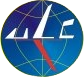 